Федеральное государственное бюджетное образовательное учреждение высшего образования «Саратовский государственный технический университет имени Гагарина Ю.А.»Энгельсский технологический институт (филиал)Кафедра «Технология и оборудование химических, нефтегазовых и пищевых производств»РАБОЧАЯ ПРОГРАММАпо дисциплинеБ.1.1.21 Моделирование химико-технологических процессовНаправление подготовки 18.03.01 «Химическая технология»Профиль 3 «Химическая технология органических веществ»Квалификация выпускника: БАКАЛАВРформа обучения – заочная	курс – 4семестр – 7зачетных единиц – 3всего часов – 108в том числе:лекции – 6коллоквиумы – нетпрактические занятия – 6лабораторные занятия – нетсамостоятельная работа – 96экзамен – нетзачет − 7 семестрРГР – неткурсовая работа – неткурсовой проект – нет контрольная работа – 7 семестрРабочая программа обсуждена на заседании кафедры«29» июня 2021 года, протокол № 9Зав. кафедрой ТОХП     Целуйкин В.Н.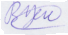 Рабочая программа утверждена на заседании УМКН «29» июня 2021 года, протокол № 5Председатель УМКН Целуйкин В.Н.Энгельс 2021Цель и задачи освоения дисциплиныЦелью освоения дисциплины Б.1.1.21 «Моделирование химико-технологических процессов» является изучение бакалаврами метода моделирования для решения вопросов совершенствования химико-технологических процессов.Задачи изучения дисциплины состоят:- в освоении подходов и методик, позволяющих проводить моделирование технологических процессов;- в освоении методики математического анализа и моделирования применительно к экспериментальным исследованиям.Место дисциплины в структуре ООП ВОДисциплина «Моделирование химико-технологических процессов» относится к базовой части учебного плана. Для ее освоения необходимы знания по дисциплинам учебного плана подготовки бакалавров, предшествующих указанной дисциплине: Б.1.1.6 «Математика», Б.1.1.7 «Информатика», Б.1.1.10 «Органическая химия», Б.1.1.19 «Общая химическая технология», Б.1.2.16 «Основы технологии органических веществ». Изучение дисциплины идет параллельно с освоением таких дисциплин как Б.1.3.7.1 «Теоретические основы нефтехимического синтеза», Б.1.2.15 «Научные основы технологии переработки полимеров», необходимых для квалифицированного решения вопросов моделирования химико-технологических процессов. Требования к результатам освоения дисциплины.Изучение дисциплины направлено на формирование следующих компетенций:ОПК-5: владение основными методами, способами и средствами получения, хранения, переработки информации, навыками работы с компьютером, как средством управления информацией;ПК-20: готовность изучать научно-техническую информацию, отечественный и зарубежный опыт по тематике исследования.В результате освоения дисциплины обучающийся должен:3.1 Знать: - методы построения эмпирических (статистических) и физико-химических (теоретических) моделей химико-технологических процессов;- методы идентификации математических описаний технологических процессов на основе экспериментальных данных;- методы оптимизации химико-технологических процессов с применением эмпирических и/или физико-химических моделей.3.2 Уметь: применить методы вычислительной математики и математической статистики для решения конкретных задач расчета, проектирования, моделирования химико-технологических процессов.3.3 Владеть: - методами определения оптимальных и рациональных технологических режимов работы оборудования;- методами математической статистики для обработки результатов активных и пассивных экспериментов, пакетами прикладных программ для моделирования химико-технологических процессов.